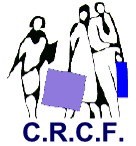 
MEUBLECONCEPT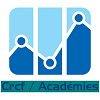 
MEUBLECONCEPTACADÉMIEVersaillesAuteur(s) / relecteur(s) :Régine Bloy, Lycée Descartes – Antony Relecteurs : Cédric Brunnarius, lycée J. Prévert – TavernyAnne Dominici, lycée Poquelin – Saint Germain en LayeMots-Clés :Achats, ventes, trésorerie, lettrage, factures, justification des comptes de tiers, relances clients TVA, paye, formalités d’embauche.Description :Tenue de la comptabilité (achats, ventes et trésorerie) d’une petite entreprise de vente de meubles en bois dans un cabinet d’expertise comptable. Participation au paramétrage du PGI, à la déclaration de TVA et à quelques travaux sociaux.Durée : IndéterminéePublic visé :
 
Étudiants de BTS CG 1ère annéeDomaine :Processus 1 : Contrôle et traitement comptable des opérations commerciales1.3. Enregistrement et suivi des opérations comptables relatives aux clients1.4. Production de l’information relative au risque client1.5. Enregistrement et suivi des opérations relatives aux fournisseursProcessus 3 : Gestion des obligations fiscales3.2. Traitement des opérations relatives à la TVAProcessus 4 : Gestion des relations sociales4.2. Préparation des formalités administratives de gestion du personnel et information des salariés4.3. Gestion comptable de la paie et information des salariésProcessus 7 : Fiabilisation de l’information et système d’information comptable7.3.2. Participation à l’évolution du système d’informationType de ressource : Base de travail pour une situation professionnelle (BTS-CG). Les ressources pour les étudiants sont fournies ainsi que les données pour le paramétrage du PGI.Logiciel utilisé :
Autres outils TIC : Situation professionnelle utilisable sur tout PGI (à paramétrer par le professeur)
 Cadre pédagogique,
organisation pédagogique
et conditions de déroulement :La situation professionnelle peut être proposée dans le cadre de l’AP. Les étudiants travaillent par groupe et peuvent se répartir les différentes missions à réaliser en travaillant sur le PGI.Ce cas permet aux étudiants d’appréhender le travail d’un comptable en cabinet d’expertise comptable. Il ne contient aucune difficulté particulière.Fichier à télécharger :  BTS-CG-MeubleConcpet-Eleve.zipParametrage_PGI_Prof.docxObservations :La situation professionnelle ne propose pas la base de données du PGI. C’est au professeur de choisir le PGI à utiliser et à paramétrer ce dernier avec les données fournies dans le fichier Parametrage_PGI_Prof.docx. Il est possible de laisser une partie du paramétrage à effectuer par les étudiants.Les missions proposées peuvent être simplifiées et/ou plus contextualisées afin d’adapter le niveau de guidage des étudiants.Observations :La situation professionnelle ne propose pas la base de données du PGI. C’est au professeur de choisir le PGI à utiliser et à paramétrer ce dernier avec les données fournies dans le fichier Parametrage_PGI_Prof.docx. Il est possible de laisser une partie du paramétrage à effectuer par les étudiants.Les missions proposées peuvent être simplifiées et/ou plus contextualisées afin d’adapter le niveau de guidage des étudiants.